  揭阳市揭东区审计局政府信息公开申请流程图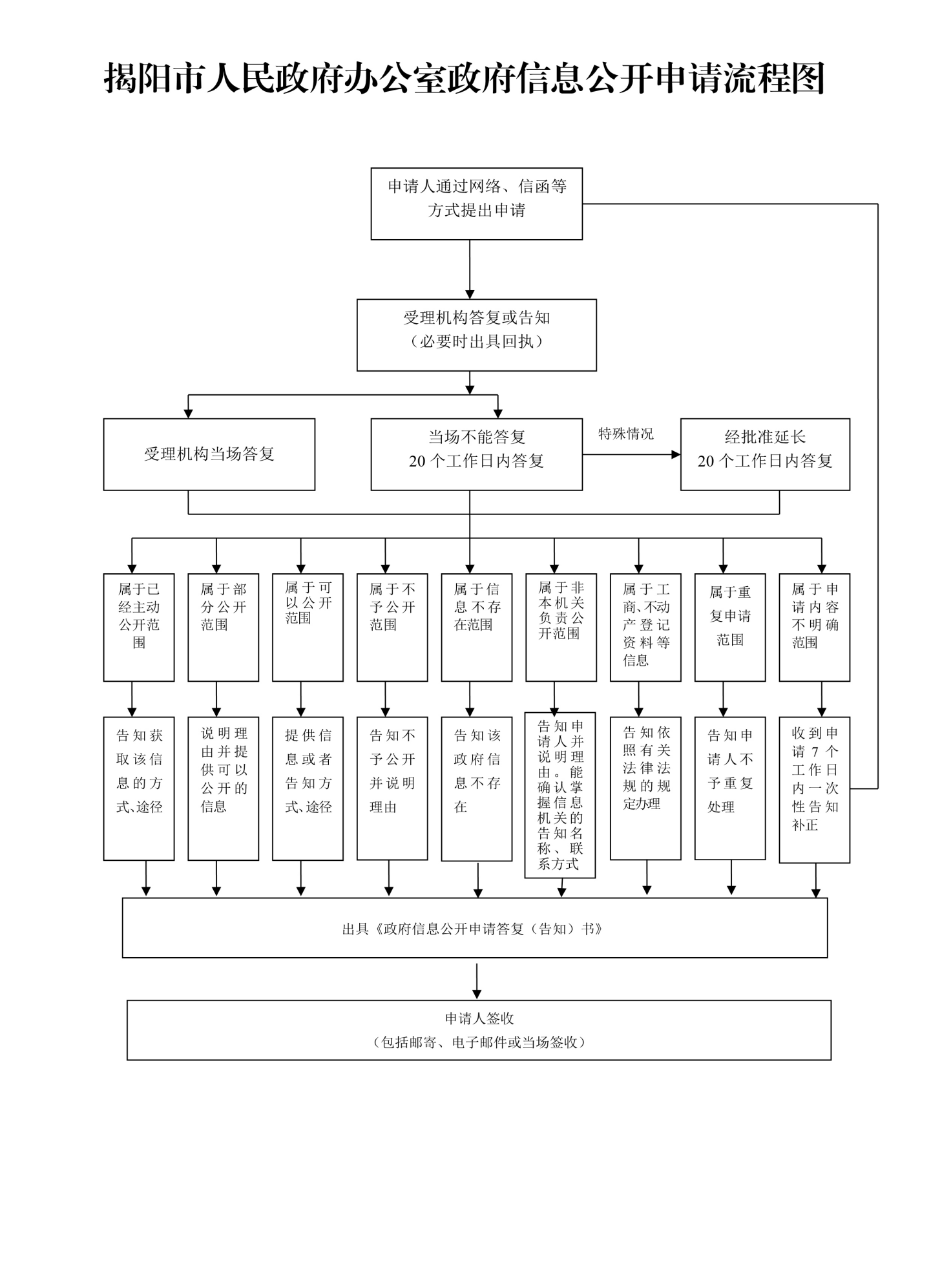 